2014年度　障害者支援施設（就労継続支援B）の車両整備NPO法人メンタルネットとよかわ　事業成果物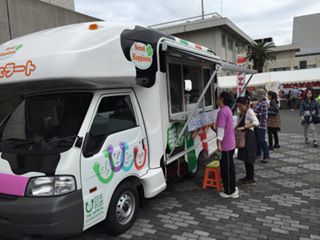 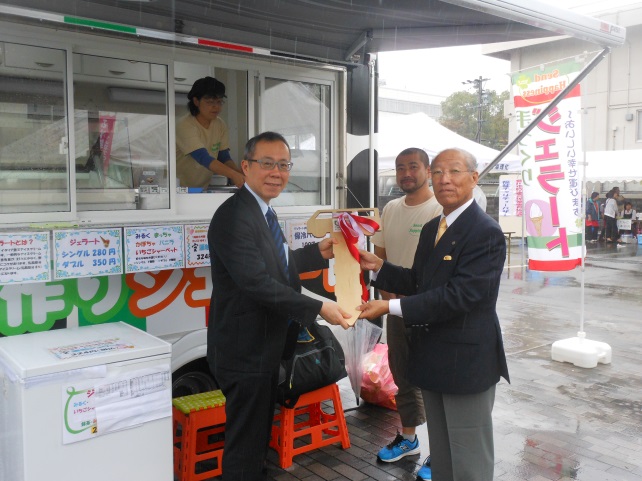 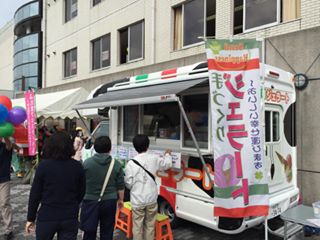 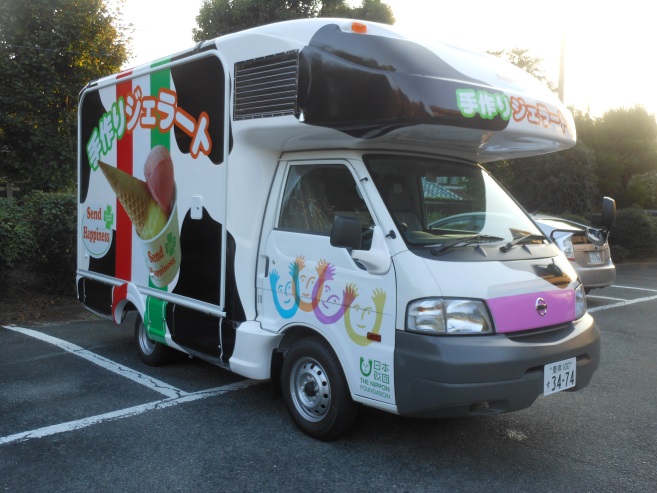 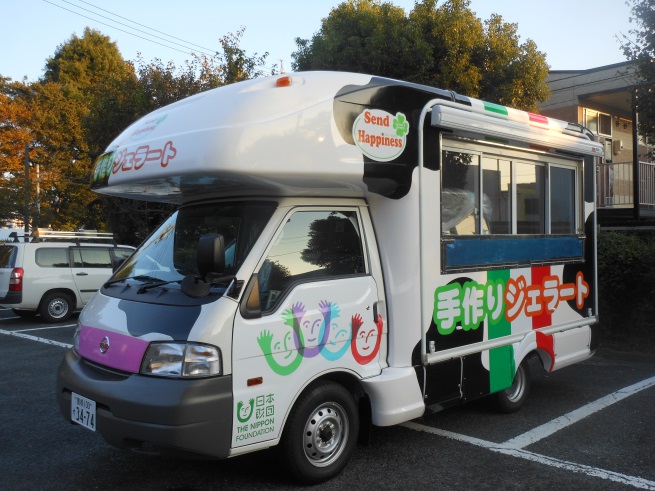 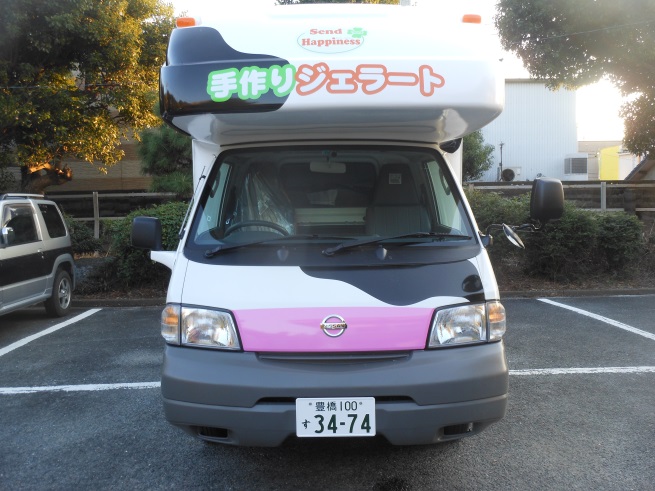 